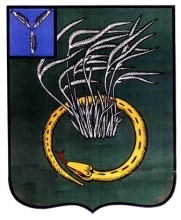 АДМИНИСТРАЦИЯПЕРЕЛЮБСКОГО МУНИЦИПАЛЬНОГО ОБРАЗОВАНИЯ ПЕРЕЛЮБСКОГО МУНИЦИПАЛЬНОГО РАЙОНАСАРАТОВСКОЙ ОБЛАСТИП О С Т А Н О В Л Е Н И Е от  22.02.2019г.     № 10                                                                      с. ПерелюбВ соответствии с постановлением Правительства Российской Федерации от 10.02.2017 №169 «Об утверждении правил предоставления субсидий из Федерального бюджета бюджетам субъектов Российской Федерации на поддержку государственных программ субъектов Российской Федерации и Устава Перелюбского муниципального образования, администрация Перелюбского муниципального образованияПОСТАНОВЛЯЕТ:1. Утвердить муниципальную программу «Формирование современной комфортной среды с. Перелюб Перелюбского муниципального образования на 2019-2022 годы».	2. Опубликовать настоящее постановление  на официальном сайте   Перелюбского муниципального образования в сети «Интернет».3. Контроль за исполнением постановления оставляю за собой.  4. Настоящее постановление вступает в силу с момента подписания.Об утверждении  муниципальной программы «Формирование современной комфортной среды с. Перелюб Перелюбского муниципального образования на 2019-2022 годы»И.о. главы Перелюбского МО                                                               Н.Г. Савельев